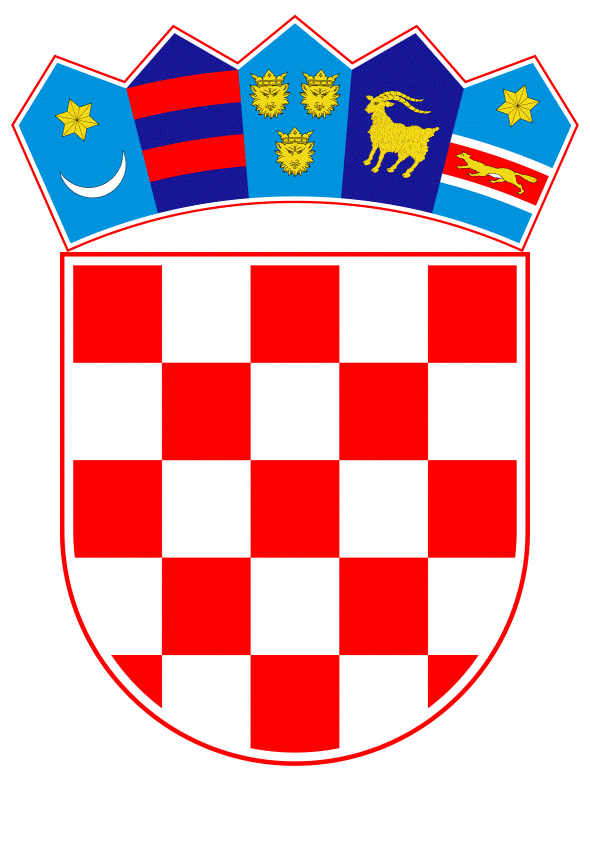 VLADA REPUBLIKE HRVATSKEZagreb, 8. ožujka 2019._______________________________________________________________________________________________________________________________________________________________________________________________________________________________PrijedlogNa temelju članka 20. stavka 8. i članka 80. stavka 4. točke 2. Zakona o pomorskom dobru i morskim lukama (Narodne novine, br. 158/03, 100/04, 141/06, 38/09, 123/11 - Odluka Ustavnog suda Republike Hrvatske i 56/16), a u vezi s člankom 13. stavkom 2. Uredbe o razvrstaju luka otvorenih za javni promet i luka posebne namjene (Narodne novine, br. 110/04 i 82/07), Vlada Republike Hrvatske je na sjednici održanoj ___________ 2019. godine donijelaO D L U K Uo izmjeni i dopunama Odluke o koncesiji pomorskog dobra u svrhu izgradnje i gospodarskog korištenja cestovno-nautičke benzinske stanice BlatineI.U Odluci o koncesiji pomorskog dobra u svrhu izgradnje i gospodarskog korištenja cestovno-nautičke benzinske stanice Blatine (Narodne novine, br. 69/00, 36/09 i 105/09), u točki I. stavak 2. mijenja se i glasi: "Područje pomorskog dobra koje se daje u koncesiju obilježeno je poligonom točaka izraženim u HTRS96/TM koordinatnom sustavu kako slijedi:a sve kako je prikazano na Geodetskom situacijskom nacrtu u mjerilu 1:500, od 6. prosinca 2018. godine, koji čini Prilog 1. ove Odluke i ne objavljuje se u Narodnim novinama.".Iza stavka 2. dodaje se stavak 3. koji glasi:"Ukupna površina pomorskog dobra koje se daje u koncesiju iznosi 5.400 m2 te obuhvaća dio kopna na dijelu k.č.br. 3498/1 k.o. Nerezine i dio akvatorija.".II.U točki V. Odluke iza stavka 3. dodaju se stavci 4. i 5. koji glase:"Stalni dio koncesijske naknade usklađivat će se svake tri godine na dan 1. siječnja četvrte godine i primjenjivati od 1. siječnja iste godine. Naknada će se usklađivati prema formuli:K = 	faktor za usklađivanje stalnog i promjenjivog dijela koncesijske naknade za svaki trogodišnji period koji slijedi nakon zaključenja ugovora o koncesijiP1 = 	stopa inflacije prve godine trogodišnjeg periodaP2 = 	stopa inflacije druge godine trogodišnjeg periodaP3 = 	stopa inflacije treće godine trogodišnjeg periodaNeovisno o usklađivanju cijena vezano za inflatorna kretanja, a u slučaju da se za vrijeme trajanja koncesijskog ugovora promijeni srednji tečaj Hrvatske narodne banke za kunu u odnosu na euro i to za +/-3 %, mijenja se i iznos stalnog dijela koncesijske naknade sukladno promjeni tečaja.".III.Zadužuje se Ovlaštenik koncesije, u roku od 90 dana od dana objave ove Odluke u Narodnim novinama, Davatelju koncesije dostaviti ovjerene zadužnice na iznos od dvije godišnje naknade za stalni dio koncesijske naknade u ukupnom iznosu od 7.560,00 kuna, kao instrument osiguranja naplate naknade za koncesiju. Ako Ovlaštenik koncesije ne dostavi ovjerene zadužnice iz stavka 1. ove točke, gubi sva prava određena ovom Odlukom te se neće zaključiti dodatak br. 1 Ugovoru o koncesiji iz točke IV. ove Odluke.IV.Na temelju ove Odluke ovlašćuje se ministar mora, prometa i infrastrukture zaključiti dodatak br. 1 Ugovoru o koncesiji pomorskog dobra u svrhu izgradnje i gospodarskog korištenja cestovno-nautičke benzinske stanice Blatine, u roku od 90 dana od dana objave ove Odluke u Narodnim novinama.V.Ova Odluka stupa na snagu danom donošenja, a objavit će se u Narodnim novinama.Klasa:Urbroj:Zagreb,										Predsjednik									mr. sc. Andrej PlenkovićO B R A Z L O Ž E N J ESukladno članku 20. stavku 8. Zakona o pomorskom dobru i morskim lukama (Narodne novine, br. 158/03, 100/04, 141/06, 38/09, 123/11 – Odluka Ustavnog suda Republike Hrvatske i 56/16), u slučaju promjene namjene prostora koje je obuhvaćeno koncesijom, promjenom dokumenata prostornog uređenja, ovlaštenik koncesije može zatražiti promjenu namjene koncesije u kojem slučaju davatelj koncesije može odlučiti o izmijeni odluke o koncesiji te utvrditi nove uvjete, opseg i obuhvat korištenja pomorskog dobra.U cilju donošenja odluke Vlade Republike Hrvatske o promjeni granice pomorskog dobra radi obnove državne ceste DC100 na dionici Osor-Nerezine, potrebno je mijenjati obuhvat koncesije na pomorskom dobru čime se zadire u stečena prava ovlaštenika koncesije po Ugovoru o koncesiji.Naime, trgovačko društvo Tifon d.o.o. ovlaštenik je koncesije temeljem Odluke o koncesiji  pomorskog dobra u svrhu izgradnje i gospodarskog korištenja cestovno-nautičke benzinske stanice Blatine (Narodne novine, br. 69/00, 36/09 i 105/09) i Ugovora o koncesiji pomorskog dobra u svrhu izgradnje i gospodarskog korištenja cestovno-nautičke benzinske stanice Blatine, od 13. listopada 2009. godine.Ovlaštenik koncesije je suglasan s izuzimanjem k.č.br. 3498/2 u k.o. Nerezine iz obuhvata koncesije u korist državne ceste DC100, te je u tu svrhu, 6. prosinca 2018. godine, izrađena nova Geodetska situacija u mjerilu 1:500, po ovlaštenom diplomiranom inženjeru geodezije Davoru Radoševiću.Novi obuhvat cestovno-nautičke benzinske postaje Nerezine usklađen je s Prostornim planom uređenja Grada Malog Lošinja (Službene novine Primorsko-goranske županije, br. 13/08, 13/12, 26/13, 05/14, 42/14, 25/15 - pročišćeni tekst, 32/15 - ispravak i 32/16).Premda se novim obuhvatom dio pomorskog dobra izuzima iz koncesiniranog područja u korist državne ceste DC100, radi usklađivanja s obuhvatom iz navedenog Prostornog plana, konačna površina pomorsko dobra je veća za 490 m2, odnosno s postojećih 4.910 m2 se povećava na 5.400 m2, a radi obuhvaćanja dijela akvatorija oko mola na kojem je smješten onaj dio benzinske postaje koji služi za opskrbu plovila gorivom.Koncesijska naknada ostaje ista (0,70 kn/m2 za stalni dio i 2 % od ukupnog godišnjeg prihoda koncesionara umanjenog za nabavnu vrijednost naftnih derivata za promjenjivi dio), ali se uvodi odredba o indeksaciji stalnog dijela koncesijske naknade primjenom odredbi članka 57. stavaka 4., 5. i 6. Zakona o koncesijama (Narodne novine, broj 69/17). Slijedom navedenog, postupajući po zahtjevu društva Tifon d.o.o., a u skladu sa Zaključkom Vlade Republike Hrvatske, klase: 022-03/18-07/433, urbroja: 50301-27/25-18-3, od 26. listopada 2018. godine, kojim se podupire realizaciju Projekta rekonstrukcije državne ceste DC100 na dionici Osor-Nerezine, u duljini od 2,5 km na otoku Lošinju, izrađen je predmetni Prijedlog odluke.Predlagatelj:Ministarstvo mora, prometa i infrastrukturePredmet:Prijedlog odluke o izmjeni i dopunama Odluke o koncesiji pomorskog dobra u svrhu izgradnje i gospodarskog korištenja cestovno-nautičke benzinske stanice BlatineBroj točkeEN1333228.604950138.302333249.954950142.963333251.294950156.234333254.294950191.005333252.944950195.166333299.064950214.117333285.574950249.288333232.694950224.839333231.114950226.9910333219.314950239.0311333210.394950245.2312333198.184950257.3713333195.974950280.8814333186.144950275.6815333186.944950272.7816333193.154950253.1817333195.514950246.8918333198.954950241.2019333203.684950227.3820333206.724950217.3521333213.724950193.2822333214.684950191.5923333223.354950164.1624333224.024950161.3625333224.734950158.8626333226.734950146.36